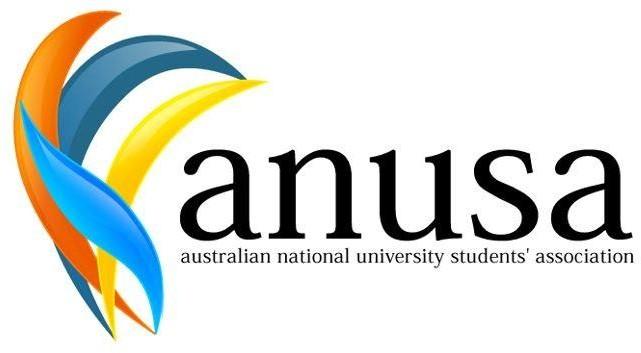 AUSTRALIAN NATIONAL UNIVERSITY STUDENTS’ ASSOCIATION	The Australian National University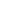 Canberra ACT 0200T: +61 02 6125 2444E: sa.gensec@anu.edu.auhttp://anusa.com.auNotice of Meeting:Student Representative Council (SRC) 3 2022Date: Wednesday, 27 April 2022Time: 6:15pmLocation: ZoomCan I come?ANUSA Council meetings are open to all undergraduate students at the ANU.If you wish to submit a motion, please email it to the General Secretary by COB 22nd April. Refer to this guideline of the process for submitting a motion: https://anu365-my.sharepoint.com/:b:/g/personal/u6677850_anu_edu_au/EXb5NdbvYOdFnXmLzebcJKYBqYuG-06Vu9cSM5jAqQhk3A?e=KqsMp1. If you have any questions, please don’t hesitate to contact sa.gensec@anu.edu.au.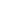 Ben Yates General Secretary 25 January 2022